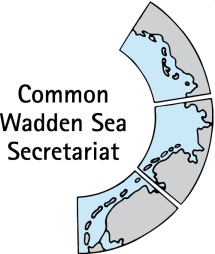 _________________________________________________________________________Agenda Item:		1Subject:		Draft AgendaDocument No.		TG-WH 33/1 Draft agenda Date:			02 June 2021Submitted by:		Chair TG-WH_________________________________________________________________________Attached is the draft agenda for the 33nd meeting of the Task Group World Heritage which will be organized as a virtual meeting. The meeting will be organized in two session over two days:8 June: 9:30 – 12:30 (including breaks as needed)9 June: 9:30 – 12:30 (including breaks as needed)Meeting link: https://commonwaddenseasecretariat.my.webex.com/commonwaddenseasecretariat.my/j.php?MTID=m271e4ac384626a07ddf652e63b0c07dcComments on the proposed draft agenda received by Karst Jaarsma are taken up in this version.ProposalThe meeting is proposed to adopt the draft agenda.Draft AnnotatedAGENDATASK GROUP WORLD HERITAGETG-WH 338 – 9 June 20218 June: 9:30 – 12:301. 	Opening of the Meeting and Adoption of the AgendaThe virtual meeting will commence at 9:30. The meeting will be invited to adopt the proposed agenda of the meeting.2.	Summary Record TG WH-32The meeting will be invited to approve the summary record of the TG-WH 32 (29 January 2021).3. 	AnnouncementsThe meeting will be invited to exchange information in a written procedure on relevant issues not covered by the other agenda items. Please send your contribution to the secretariat until 31 May 2021. No oral announcements will be accepted.4.	World Heritage Single Integrated Management PlanThe meeting will be informed about the results of the work with site managers and invited to agree on the preparation of a draft SIMP version for submission to the WSB 33 and thereafter for the consultation phase with the advisory boards.Session 1: 9:45 – 12:30 – the SIMP as a whole Review the new version of the SIMP, including the site managers input and texts that were missing.See if we are still missing anything and decide how to proceed Share reactions/experiences about the information round with the advisory boards.9 June: 9:30 – 12:30Session 2: 9:30 – 12:00 – Focus on “Key topics” Presenting the integrated input of the site managers received so far, Based on a preliminary proposal, discussing, and agreeing what goes into the SIMP document,Based on a preliminary proposal, discussing, and agreeing on how we give feedback to the site managers.Discussion on how to implement the proposals and how to reflect this in the SIMP.5. 	Reporting to World Heritage Centre The meeting invited discuss a guidance note for preparation of reports to the centre (according OG 172) to ensure that a coherent trilateral approach is applied (draft doc by CWSS). 6.	Next MeetingThe next regular TG-WH meeting is proposed on end of September (provisionally 30 September - 1 October).WSB meeting schedule 2021WSB 33: Friday 27 August (Wilhelmshaven) (after Wadden Sea Day on 26.8.)WSB 34: Thursday 18 November 2021WSB 35: Thursday 10 March 20227.	Any Other Business8. 	Closing at 12:30 at the latest